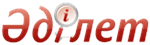 Об утверждении Правил использования сетей телерадиовещания для оповещения населения об угрозе жизни, здоровью людей и порядке действий в сложившейся обстановке при чрезвычайных ситуациях природного и техногенного характера, а также в интересах обороны, национальной безопасности и охраны правопорядкаПриказ Министра по инвестициям и развитию Республики Казахстан от 16 июля 2015 года № 763. Зарегистрирован в Министерстве юстиции Республики Казахстан 28 августа 2015 года № 11982      В соответствии с пунктом 4 статьи 27 Закона Республики Казахстан от 18 января 2012 года «О телерадиовещании» ПРИКАЗЫВАЮ:
      1. Утвердить Правила использования сетей телерадиовещания для оповещения населения об угрозе жизни, здоровью людей и порядке действий в сложившейся обстановке при чрезвычайных ситуациях природного и техногенного характера, а также в интересах обороны, национальной безопасности и охраны правопорядка.
      2. Комитету связи, информатизации и информации Министерства по инвестициям и развитию Республики Казахстан обеспечить:
      1) государственную регистрацию настоящего приказа в Министерстве юстиции Республики Казахстан;
      2) в течение десяти календарных дней после государственной регистрации настоящего приказа в Министерстве юстиции Республики Казахстан направление копии приказа на официальное опубликование в периодических печатных изданиях и информационно-правовой системе «Әділет»;
      3) размещение настоящего приказа на интернет-ресурсе Министерства по инвестициям и развитию Республики Казахстан и на интранет-портале государственных органов;
      4) в течение десяти рабочих дней после государственной регистрации настоящего приказа в Министерстве юстиции Республики Казахстан представление в Юридический департамент Министерства по инвестициям и развитию Республики Казахстан сведений об исполнении мероприятий, предусмотренных подпунктами 1), 2) и 3) пункта 2 настоящего приказа.
       3. Контроль за исполнением настоящего приказа возложить на курирующего вице-министра по инвестициям и развитию Республики Казахстан. 
      4. Настоящий приказ вводится в действие по истечении десяти календарных дней после дня его первого официального опубликования.      Министр
      по инвестициям и развитию
      Республики Казахстан                       А. Исекешев      «СОГЛАСОВАН»
      Министр обороны
      Республики Казахстан
      ______________ И. Тасмагамбетов
      30 июля 2015 года      «СОГЛАСОВАН»
      Председатель Комитета
      национальной безопасности
      Республики Казахстан
      ______________ Н. Абыкаев
      24 июля 2015 года      «СОГЛАСОВАН»
      И.о. Министра внутренних дел
      Республики Казахстан
      _______________ Р. Жакупов
      25 июля 2015 года  Утверждены        
 приказом Министра    
 по инвестициям и развитию 
 Республики Казахстан   
от 16 июля 2015 года № 763   Правила
использования сетей телерадиовещания для оповещения населения
об угрозе жизни, здоровью людей и порядке действий в
сложившейся обстановке при чрезвычайных ситуациях природного и
техногенного характера, а также в интересах обороны,
национальной безопасности и охраны правопорядка   1. Общие положения      1. Настоящие Правила использования сетей телерадиовещания для оповещения населения об угрозе жизни, здоровью людей и порядке действий в сложившейся обстановке при чрезвычайных ситуациях природного и техногенного характера, а также в интересах обороны, национальной безопасности и охраны правопорядка (далее – Правила) разработаны в соответствии с пунктом 4 статьи 27 Закона Республики Казахстан «О телерадиовещании».
      2. Оповещение населения осуществляется в целях информирования о правилах поведения, порядке действий и мерах, необходимых для сохранения жизни и здоровья людей, охраны объектов хозяйствования и окружающей среды, поддержания общественного порядка.
      3. Использование сетей телерадиовещания для оповещения населения осуществляется путем передачи видео, текстовых и речевых сообщений по всем сетям и каналам телерадиовещания с прерыванием трансляции текущих теле-, радиопрограмм.
      4. Оповещение населения с использованием сетей телерадиовещания при осуществлении мероприятий по оповещению населения при чрезвычайных ситуациях природного и техногенного характера, а также в интересах обороны, национальной безопасности и охраны правопорядка осуществляют:
      1) уполномоченный орган в сфере гражданской защиты в соответствии с Законом Республики Казахстан от 11 апреля 2014 года «О гражданской защите»;
      2) органы национальной безопасности Республики Казахстан в соответствии с Законом Республики Казахстан от 13 июля 1999 года «О противодействии терроризму»;
      3) комендант местности, назначаемый в соответствии с Законом Республики Казахстан от 8 февраля 2003 года «О чрезвычайном положении».
      5. Настоящие Правила являются обязательными для всех теле-, радиокомпаний и операторов телерадиовещания, осуществляющих деятельность на территории Республики Казахстан, независимо от их форм собственности.   2. Порядок использования сетей телерадиовещания
для оповещения населения об угрозе жизни, здоровью людей и
порядке действий в сложившейся обстановке при чрезвычайных
ситуациях природного и техногенного характера, а также в
интересах обороны, национальной безопасности и охраны
правопорядка      6. Уполномоченные органы и должностные лица, указанные в пункте 4 настоящих Правил, передают операторам телерадиовещания и теле-, радиокомпаниям технические средства оповещения и носители информации, содержащие видео, текстовые и речевые сообщения об угрозе жизни, здоровью людей и порядке действий в сложившейся обстановке при чрезвычайных ситуациях природного и техногенного характера, а также в интересах обороны, национальной безопасности и охраны правопорядка. 
      7. Порядок взаимодействия операторов телерадиовещания и уполномоченных органов определяются соответствующими регламентами, разрабатываемыми и утверждаемыми оператором телерадиовещания совместно с уполномоченными органами.
      8. Операторы телерадиовещания и теле-, радиокомпании после получения от оперативных дежурных уполномоченных органов и должностных лиц, указанных в пункте 4 настоящих Правил, извещения в течении десяти минут осуществляют прерывание трансляции теле-, радиопрограмм и обеспечивают передачу соответствующей информации населению с носителей информации.
      9. В исключительных, не терпящих отлагательства случаях, для незамедлительного оповещения населения трансляции теле-, радиопрограмм прерываются непосредственно с рабочих мест оперативных дежурных уполномоченного органа в сфере гражданской защиты, оборудованных ведомственными техническими средствами прерывания трансляций теле-, радиопрограмм, с последующим устным (не позднее десяти минут с момента прерывания трансляции), а также письменным уведомлением соответствующего оператора телерадиовещания и теле-, радиокомпании в течение пяти рабочих дней.
      Разовая продолжительность прерывания трансляций текущих теле-, радиопрограмм не должна превышать пять минут при двух-трехкратном его повторении в течение одного часа.
      10. Передача речевых сообщений в прямом эфире при прерывании трансляции телевизионных и радиопрограмм при необходимости осуществляется оперативными дежурными уполномоченных органов либо дикторами операторов телерадиовещания и теле-, радиокомпаний.
      11. В целях обеспечения надежности сетей телерадиовещания уполномоченный орган в сфере гражданской защиты совместно с операторами телерадиовещания и теле-, радиокомпаниями периодически, не реже одного раза в квартал осуществляют проверку готовности технических средств к прерыванию трансляции телевизионных и радиопрограмм.© 2012. РГП на ПХВ Республиканский центр правовой информации Министерства юстиции Республики Казахстан